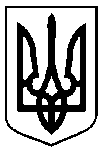 Сумська міська радаУПРАВЛІННЯ АРХІТЕКТУРИ ТА МІСТОБУДУВАННЯвул. Воскресенська, 8А, м. Суми, 40000, тел. (0542) 700-103, e-mail: arh@smr.gov.uaНАКАЗ № 44-ам. Суми									           09.08.2019Відповідно до Тимчасового порядку реалізації експериментального проекту з присвоєння адрес об’єктам будівництва та об’єктам нерухомого майна, затвердженого постановою Кабінету Міністрів України від 27.03.2019   № 367, керуючись пунктом 1.1 Розділу І, підпунктом 2.3.3 пункту 2.3 Розділу ІІ Положення про управління архітектури та містобудування Сумської міської ради, затвердженого рішенням Сумської міської ради від 27.04.2016 № 662-МР (зі змінами)НАКАЗУЮ:1. Присвоїти адресу: м. Суми, вул. Сагайдачного, 5/2 , об’єкту нерухомого майна – житловому будинку загальною площею 135,5 кв.м (літера Б-ІІ згідно з планом технічного паспорту від 07.07.2019), розташованому на земельній ділянці з кадастровим номером 5924788700:01:002:2176 (власник 1) після прийняття об’єкта в експлуатацію.2. Рекомендувати заявнику у встановленому законодавством порядку внести відповідні відомості (зміни) до Державного реєстру речових прав на нерухоме майно.3. Організацію виконання наказу покласти на начальника відділу генерального  плану та архітектурного планування управління архітектури та містобудування Сумської міської ради Фролова О.М.Начальник управління – головний архітектор								А.В. КривцовКругляк 700-106Розіслати: Фролову О.М., заявнику, до справиПро присвоєння адреси об’єкту нерухомого майна (житловому будинку), що розташований по вул. Сагайдачного, 5/2, м. Суми